KS2 Science KCV – Digestion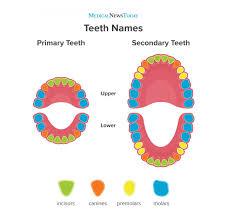 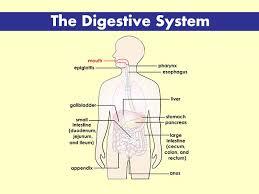 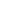 Key KnowledgeDetaildescribe the simple functions of the basic parts of the digestive system in humans ▪ identify the different   types of teeth in humans and their simple functions  Pupils should be introduced to the main body parts associated with the digestive system, for example, mouth, tongue, teeth, oesophagus, stomach and small and large intestine and explore questions that help them to understand their special functions. Pupils might work scientifically by: comparing the teeth of carnivores and herbivores, and suggesting reasons for differences; finding out what damages teeth and how to look after them. They might draw and discuss their ideas about the digestive system and compare them with models or images.Key vocabDigestionKey vocabDigestionSalivary GlandWhere saliva is made to soften foodOesophagusA tube that contacts the mouth to the stomachSmall intestineA long tube that breaks down the mixture of foodLarge intestineWhere waste material is pushed towards the rectumRectumWhere the waste material collects AnusWhere the waste material is pushed out of the bodyKey vocabTeethKey vocabTeethIncisorsTo bite or slice foodCaninesTo tear foodPremolarsTo crush and tear foodMolarsTo grind food downKey concept questionsWhat job do our teeth do?How do our teeth change over time?What are the names of the parts of our digestive system?What are the functions of the oesophagus, stomach, small and large intestine?What job do our teeth do?How do our teeth change over time?What are the names of the parts of our digestive system?What are the functions of the oesophagus, stomach, small and large intestine?High Frequency Vocabulary High Frequency Vocabulary High Frequency Vocabulary Salivary GlandIncisorsIncisorsSmall intestineCaninesCaninesLarge intestinePremolarsPremolarsOesophagusMolarsMolarsRectumSwallowSwallowAnus